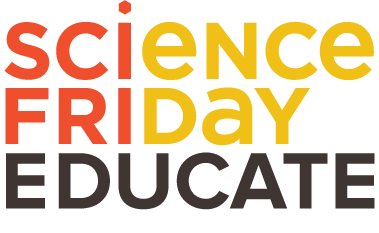 ConditionDescription% Words CorrectCondition 1CI in noiseCondition 2CI + 250Hz hearing aid filter in noiseCondition 3CI + 500Hz hearing aid filter in noiseCondition 4CI + 750Hz hearing aid filter in noiseCondition 5CI + 1000Hz hearing aid filter in noise Condition 6CI + 1500Hz hearing aid filter in noise 